Supplementary data: Figure S1. 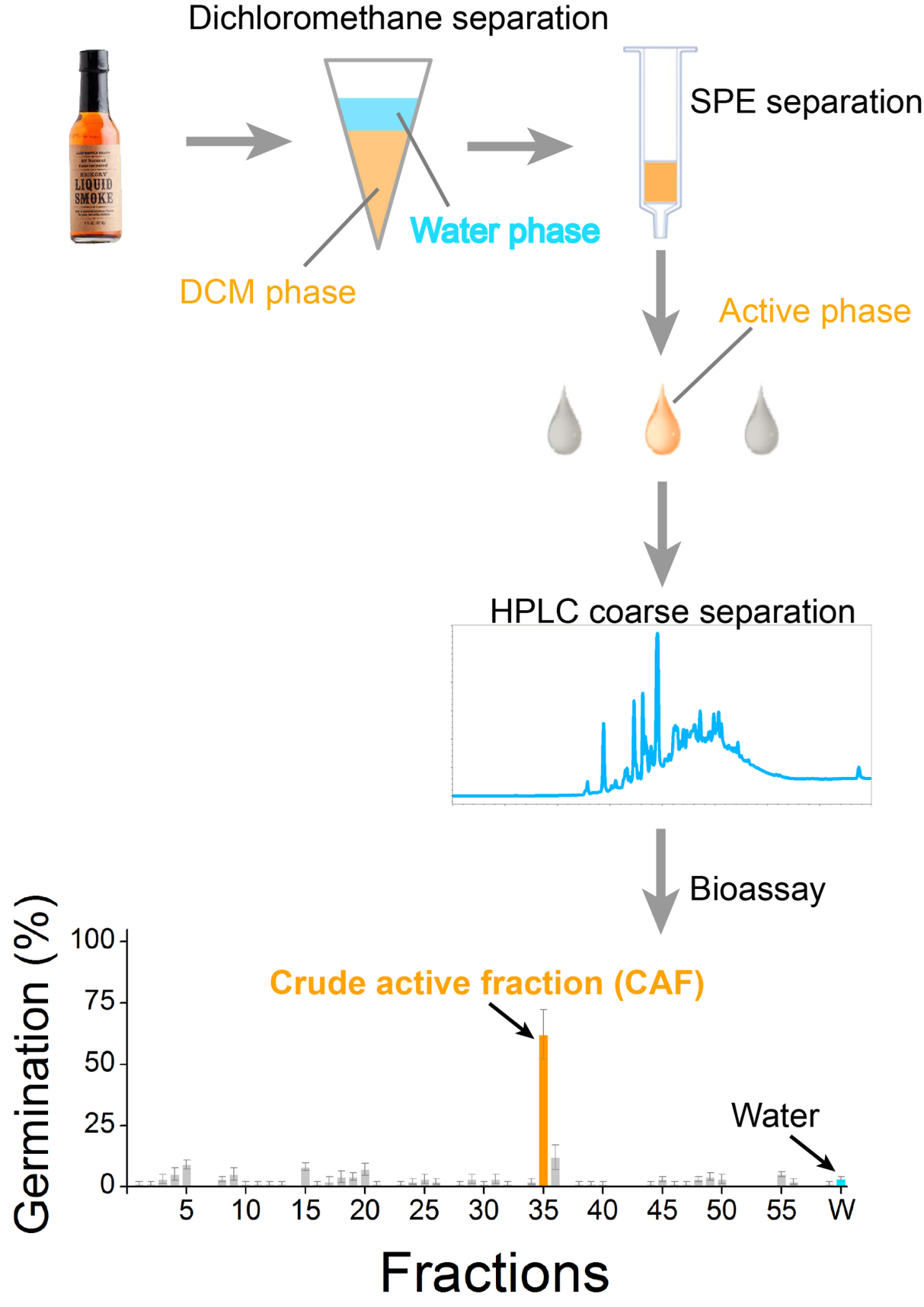 Figure S2.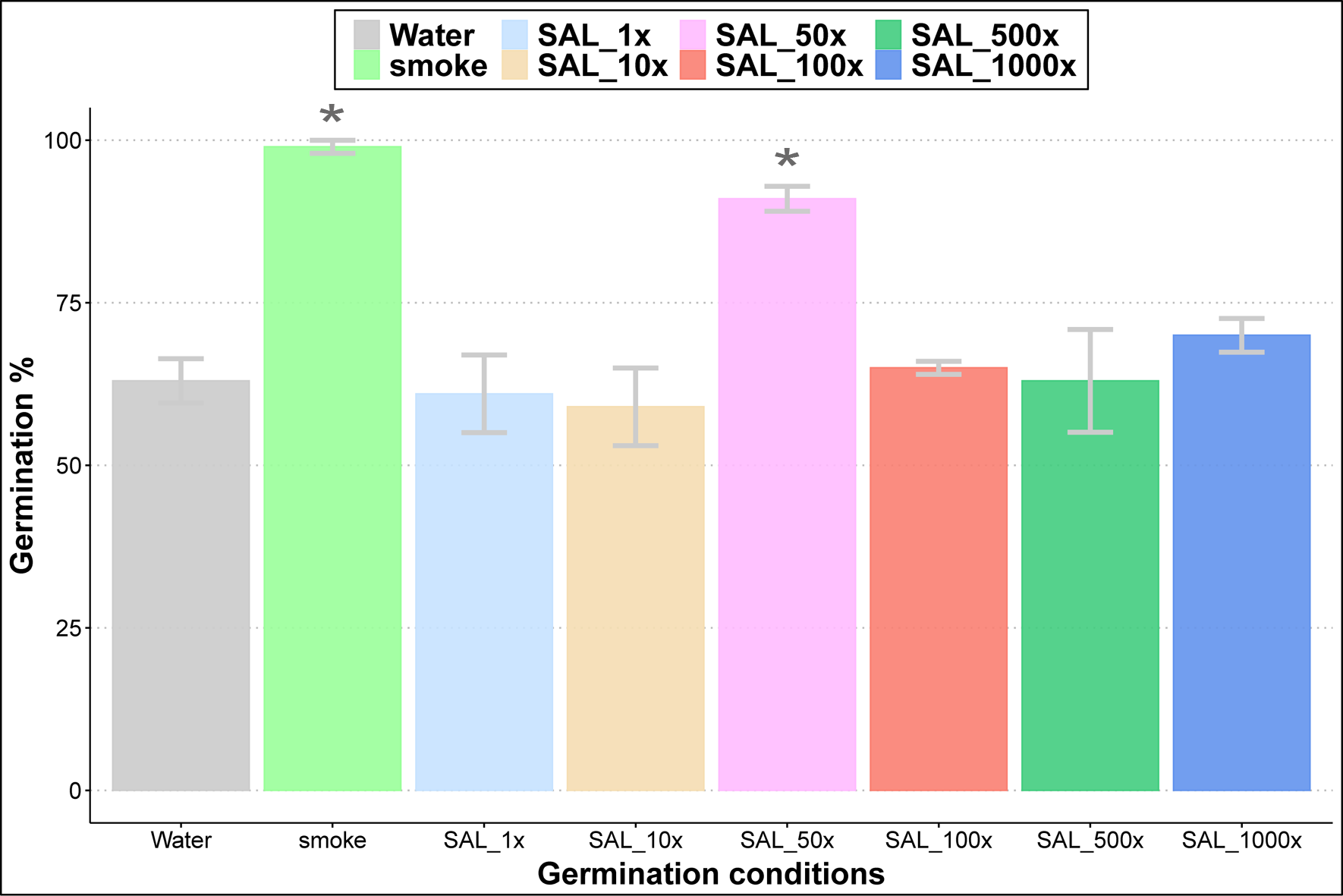 